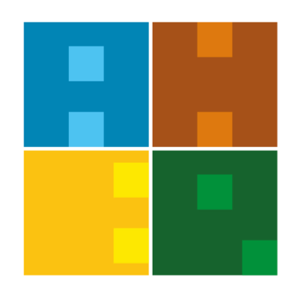 KÜTÜPHANE ORYANTASYON SÜRECİİŞ AKIŞIBelge No:İA-KTP-004KÜTÜPHANE ORYANTASYON SÜRECİİŞ AKIŞIİlk Yayın Tarihi:27.06.2019KÜTÜPHANE ORYANTASYON SÜRECİİŞ AKIŞIGüncelleme Tarihi:27.06.2019KÜTÜPHANE ORYANTASYON SÜRECİİŞ AKIŞIGüncelleme No:KÜTÜPHANE ORYANTASYON SÜRECİİŞ AKIŞISayfa:1KÜTÜPHANE ORYANTASYON SÜRECİİŞ AKIŞIToplam Sayfa:1İŞ AKIŞI ADIMLARISORUMLUİLGİLİ BELGELEROryantasyon Sorumlusu KütüphaneciKütüphaneye ait sayısal verilerOryantasyon Sorumlusu KütüphaneciKütüphane HizmetleriOryantasyon Sorumlusu KütüphaneciKütüphane Hizmetleri